    Міністерство освіти і науки України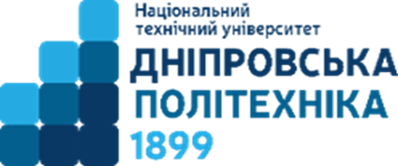   Національний технічний університет  «Дніпровська політехніка»                            Інститут економікиКафедра іноземних мовІнформаційне повідомленняШановні студенти, магістри, аспіранти та викладачі іноземних мов!Запрошуємо вас взяти участь у XVІІІ Міжнародному форумі студентів та  молодих учених«Розширюючи обрії»,який відбудеться 10 - 14 квітня 2023 року (онлайн).Для участі у форумі слід заповнити форму за посиланням:https://forms.gle/ZbpAdb31kXF1QFiu9Під час Форуму планується робота таких секцій, в рамках яких будуть сформовані підсекції за тематикою поданих до розгляду робіт: Актуальні проблеми економіки та управління сталим розвитком країни (Econ)Сучасні підходи до забезпечення сталоcті екології, землевпорядкування та використання природних ресурсів (Ecol)Енергозбереження і ефективне використання альтернативних джерел енергії (Energ)Комп’ютерні науки та інтелектуальні рішення розвитку інформаційних технологій (IT)Нові досягнення та перспективи розвитку наук про Землю (геологія, землевпорядкування, геодезія, географія, археологія, тощо) (Earth) Гуманітарні науки (право, філософія, політологія, освіта, педагогіка вищої школи) (Hum)Актуальні питання прикладної лінгвістики, теорії та практики перекладу (Ling)Глобалізація та євроінтеграція різних галузей промисловості та розвитку бізнесу (Glob) Інновації в інженерії (Engin)Робочі мови Форуму:англійська (En)німецька (Germ)французька (Fr)іспанська (Sp)польська (Pоl)українська (для іноземців) (Ukr)()Протягом тижня планується проведення тренінгів та майстер-класів для викладачів і вчителів англійської, німецької, французької мов. Для включення у програму Форуму розглядаються заявки та тези доповідей, які були отримані оргкомітетом не пізніше 1 квітня 2023 року.Умови участі у Форумі:Для участі у форумі слід заповнити форму за посиланням:1. https://forms.gle/ZbpAdb31kXF1QFiu9  2. тези доповіді у електронному варіанті (із зазначенням мови, секції та прізвища автора в назві файлу, напр. EnITIvanenko.doc) на nmu.forum.2023@gmail.com;Правила оформлення тез дивись Додаток№ 1.При наявності запитань, звертайтесь до Оргкомітету Форуму за адресами:isakova.maria.1980@gmail.com, nmu.forum.2023@gmail.com, Kostrytska.S.I@nmu.one  Додаток № 1ВИМОГИ ДО ТЕЗТези подаються електронному варіанті. Назва файлу повинна включати мову, назву секції та прізвище автора (іноземною мовою). Обсяг – 2-3 повні сторінки А4; шрифт Times New Roman, 14, інтервал 1. Поля: по . Обов’язкова наявність посилань на джерела використаної інформації.Схема оформлення тезВід правого поля – ім’я та прізвище автора; ініціали та прізвище наукового керівника, консультанта з мови, назва установи, місто. Через два інтервали – назва тез (по центру, напівжирний); через два інтервали після назви – текст тез. ЗразокУВАГА!ВСІ тези перевіряються на відсутність плагіату!Тези, що порушують правила доброчесності, не відповідають вимогам або подані пізніше зазначеного терміну, не приймаються.Orest IvanenkoP.P. Petrenko, research supervisor S.І. Sydorchuk, language adviser Dnipro University of Technology, Dnipro (Ukraine)Independence from oil: is it possible?Now the world is on the verge of change in the development of industrial economy, the level of which is always associated with the extraction of gas, oil and coal. These non-renewable minerals are considered to form the basis of the strength of any state economy. 